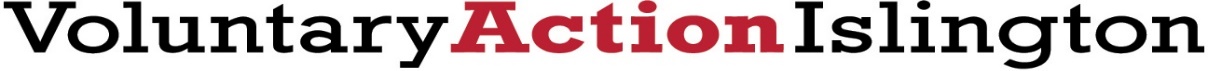 Volunteer Management Organisational Enrolment/Assessment Form Together We CanThis assessment aims to identify the training and development needs of your organisation around volunteer management. ORGANISATIONAL DETAILSPAID STAFF DETAILSVOLUNTEER DETAILS VOLUNTEER ROLESSUPPORT STRUCTURESPOLICIES AND PROCEDURESName of OrganisationContact PersonAddressTelephoneEmailNumber of full-time staff ?Number of part-time staff ?Number of Volunteers (part and full time) ?Number of Management Committee Members?Role descriptionNotesWhat volunteer roles do you currently have?How many volunteer roles do currently have?What volunteer roles are you interested in developing?Induction and SupportNotesHow do you organise the induction of volunteers and who does this?What are the main strengths and weaknesses of you current volunteer induction?Do you have a Volunteer Coordinator?How do you currently organise volunteer management and who does this?What support and supervision do you provide volunteers?What are the main strengths and weaknesses of your current volunteer management arrangements?What are your training needs around managing volunteers?How do you currently recognise the contribution of volunteers?How do you monitor and evaluate your volunteering programme?Development OpportunitiesNotesWhat are the main opportunities for developing volunteering in your organisation?What are the main opportunities for collaborating with other organisations to develop volunteering?RequirementEssential /DesirableCurrently in placeHealth and Safety policyEssentialYES/NOEqual Opportunities policyEssentialYES/NORisk Assessment for roleDepends on roleYES/NOVolunteering policy	DesirableYES/NOExpenses (travel, food, childcare, etc.)DesirableYES/NOInsuranceEssentialYES/NOVolunteer HandbookDesirableYES/NOVolunteer AgreementEssential for F/TDesirable for P/TYES/NOProcess for DBS checksEssentialYES/NOSafeguarding policy EssentialYES/NORecognition/Accreditation  for volunteers DesirableYES/NOVolunteer Problem solving procedureDesirableYES/NODisabled AccessDesirableYES/NOQuality Standards e.g. Investing in Volunteers, REACHDesirableYES/NO